	บันทึกข้อความ 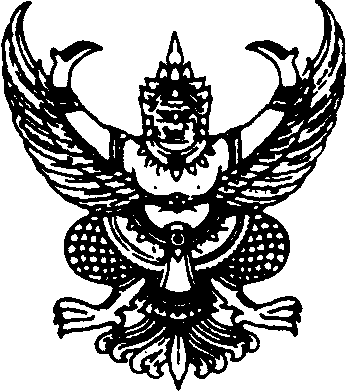 ส่วนราชการ    ที่              	วันที่ เรื่อง   ขอส่งรายงานผลการปฏิบัติงานเภสัชกรรมเรียน	ผู้อำนวยการกองเภสัชกรรม		ศูนย์บริการสาธารณสุข ......... ขอส่งรายงานผลการปฏิบัติงานเภสัชกรรม                 ประจำเดือน ........................ ปีงบประมาณ .............. จำนวน ........ ฉบับ  ดังนี้	จึงเรียนมาเพื่อโปรดทราบ แบบรายงานความคลาดเคลื่อนทางยา ประจำเดือน …...........................… ปีงบประมาณ.................ศูนย์บริการสาธารณสุข ................................หมายเหตุ * คลินิกที่มีการบริหารยา เช่น ห้องปฏิบัติการพยาบาล, คลินิกยาเสพติด, คลินิกวัณโรค, คลินิกกามโรค, ทันตกรรม, อนามัยโรงเรียน, เยี่ยมบ้าน, หน่วยแพทย์เคลื่อนที่ และศูนย์สาขา            ** ความคลาดเคลื่อนระดับ E หมายถึง มีความคลาดเคลื่อนเกิดขึ้น และเป็นอันตรายต่อผู้ป่วยเพียงชั่วคราว รวมถึงจำเป็นต้องได้รับการรักษาหรือแก้ไขเพิ่มเติมลงชื่อ ................................................................ตำแหน่ง ...........................................................แบบรายงานยาและเวชภัณฑ์ขาดคราว (เฉพาะที่มีผลกระทบกับผู้รับบริการ) ประจำเดือน …...........................… ปีงบประมาณ.................ศูนย์บริการสาธารณสุข ................................หมายเหตุ * รายการยาและเวชภัณฑ์ขาดคราว หมายถึง รายการยาที่ผู้ป่วยไม่ได้รับยาหรือได้รับยา   ไม่ครบตามที่แพทย์สั่ง   ** ส่งเฉพาะเดือนที่มียาและเวชภัณฑ์การขาดคราวลงชื่อ ................................................................ตำแหน่ง ...........................................................รายการยาที่ผู้ป่วยแพ้และศูนย์บริการสาธารณสุขประเมินด้วย Naranjo’s algorithymหมายเหตุ  กรณีผู้ป่วย 1 ราย แพ้ยามากกว่า 1 รายการ (ใช้ยาร่วมกันหลายตัว) กรุณากรอกข้อมูล 1 รายการยาต่อ 1 ข้อ               ยกเว้น ยาสูตรผสม ถือเป็น 1 รายการ เช่น triferdine, nasotapp, poly-oph เป็นต้นรายการยาที่พบอาการข้างเคียง (เฉพาะรายใหม่)หมายเหตุ รายการยา 1 รายการ อาจพบอาการข้างเคียงมากกว่า 1 อาการ ให้กรอกข้อมูลแยกตามอาการที่พบด้วยลงชื่อ.............................................................ตำแหน่ง.........................................................ตัวอย่างการกรอกแบบรายงานรายการยาที่ผู้ป่วยแพ้และศูนย์บริการสาธารณสุขประเมินด้วย Naranjo’s algorithymหมายเหตุ กรณีผู้ป่วย 1 ราย แพ้ยามากกว่า 1 รายการ (ใช้ยาร่วมกันหลายตัว) กรุณากรอกข้อมูล 1 รายการยาต่อ 1 ข้อหมายเหตุ กรณีผู้ป่วย 1 ราย แพ้ยามากกว่า 1 รายการ (ใช้ยาร่วมกันหลายตัว) กรุณากรอกข้อมูล 1 รายการยาต่อ 1 ข้อรายการยาที่พบอาการข้างเคียง (เฉพาะรายใหม่)หมายเหตุ รายการยา 1 รายการ อาจพบอาการข้างเคียงมากกว่า 1 อาการ ให้กรอกข้อมูลแยกตามอาการที่พบด้วยรายการยาและเกณฑ์การเฝ้าระวังด้านยาที่มีความเสี่ยงหรือต้องระมัดระวังสูง ปีงบประมาณ 2562	ของศูนย์บริการสาธารณสุข สำนักอนามัย	หมายเหตุ ศูนย์บริการสาธารณสุขแต่ละแห่งสามารถกำหนด/ปรับปรุงรายการยาและเกณฑ์การเฝ้าระวังด้านยาที่มีความเสี่ยงสูงของศูนย์บริการสาธารณสุข สำนักอนามัยตามบริบทของตนเอง ทั้งนี้ต้องผ่านความเห็นชอบของคณะกรรมการเภสัชกรรมและการบำบัด (PTC) ของศูนย์ฯ นั้นๆแบบรายงานการเฝ้าระวังยาที่มีความเสี่ยงหรือต้องระมัดระวังสูง ศูนย์บริการสาธารณสุข.................................................ประจำเดือน.................................... ปีงบประมาณ..............	แบบรายงานการเฝ้าระวังยาที่มีความเสี่ยงหรือต้องระมัดระวังสูง ศูนย์บริการสาธารณสุข.................................................ประจำเดือน.................................. ปีงบประมาณ..............แบบรายงานการเฝ้าระวังยาที่มีความเสี่ยงหรือต้องระมัดระวังสูง ศูนย์บริการสาธารณสุข.................................................ประจำเดือน................................ ปีงบประมาณ..............แบบรายงานการประเมินการใช้ยา (DUE) ประจำเดือน …...........................… ปีงบประมาณ.................ศูนย์บริการสาธารณสุข ................................ลงชื่อ ................................................................ตำแหน่ง ......................................................ใบประกอบการสั่งใช้ยาที่ต้องประเมินการใช้ยา (Drug Use Evaluation: DUE) ชุดที่ 1 (สำหรับแพทย์ต่อการสั่งจ่ายยา 1 ครั้ง)ศูนย์บริการสาธารณสุข..................................................................................................................................................................ชื่อ- สกุล ผู้ป่วย ......................................................... อายุ.............................. ปี        เพศ      	ชาย	   หญิงเลขประจำตัวผู้ป่วย (HN) ................................................ เลขที่บัตรประชาชน ............................................................................ผลการวินิจฉัย..................................................................................................................................................................................*** ผู้ป่วยต้องได้รับการรักษาตามมาตรฐานก่อนที่จะใช้ยานี้***กลุ่มยารักษาโรคเบาหวานลงนามแพทย์…………………………..……..…………….ผู้สั่งใช้ยาแพทย์ประจำ 	        แพทย์ห้วงเวลา         วันที่……./…………/………….ใบประกอบการสั่งใช้ยาที่ต้องประเมินการใช้ยา (Drug Use Evaluation: DUE) ชุดที่ 2(สำหรับแพทย์ต่อการสั่งจ่ายยา 1 ครั้ง)ศูนย์บริการสาธารณสุข..................................................................................................................................................................ชื่อ- สกุล ผู้ป่วย ......................................................... อายุ.............................. ปี        เพศ      	ชาย	   หญิงเลขประจำตัวผู้ป่วย (HN) ................................................ เลขที่บัตรประชาชน ............................................................................ผลการวินิจฉัย..................................................................................................................................................................................*** ผู้ป่วยต้องได้รับการรักษาตามมาตรฐานก่อนที่จะใช้ยานี้***กลุ่มยารักษาภาวะไขมันในเลือดสูงกลุ่มยาลดความดันโลหิตลงนามแพทย์…………………………..……..…………….ผู้สั่งใช้ยาแพทย์ประจำ 	        แพทย์ห้วงเวลา                                                                 วันที่……./…………/………….ใบประกอบการสั่งใช้ยาที่ต้องประเมินการใช้ยา (Drug Use Evaluation: DUE) ชุดที่ 3(สำหรับแพทย์ต่อการสั่งจ่ายยา 1 ครั้ง)ศูนย์บริการสาธารณสุข..................................................................................................................................................................ชื่อ- สกุล ผู้ป่วย ......................................................... อายุ.............................. ปี        เพศ      	ชาย	   หญิงเลขประจำตัวผู้ป่วย (HN) ................................................ เลขที่บัตรประชาชน ............................................................................ผลการวินิจฉัย..................................................................................................................................................................................*** ผู้ป่วยต้องได้รับการรักษาตามมาตรฐานก่อนที่จะใช้ยานี้***กลุ่มยาปฏิชีวนะลงนามแพทย์………………………..………..…………….ผู้สั่งใช้ยาแพทย์ประจำ 	        แพทย์ห้วงเวลา         วันที่……./…………/………….ใบประกอบการสั่งใช้ยาที่ต้องประเมินการใช้ยา (Drug Use Evaluation: DUE) ชุดที่ 4(สำหรับแพทย์ต่อการสั่งจ่ายยา 1 ครั้ง)ศูนย์บริการสาธารณสุข..................................................................................................................................................................ชื่อ- สกุล ผู้ป่วย ......................................................... อายุ.............................. ปี        เพศ      	ชาย	   หญิงเลขประจำตัวผู้ป่วย (HN) ................................................ เลขที่บัตรประชาชน ............................................................................ผลการวินิจฉัย..................................................................................................................................................................................*** ผู้ป่วยต้องได้รับการรักษาตามมาตรฐานก่อนที่จะใช้ยานี้***กลุ่มยาปฏิชีวนะลงนามแพทย์………………………..………..…………….ผู้สั่งใช้ยาแพทย์ประจำ 	        แพทย์ห้วงเวลา         วันที่……./…………/………….ใบประกอบการสั่งใช้ยาที่ต้องประเมินการใช้ยา (Drug Use Evaluation: DUE) ชุดที่ 5(สำหรับแพทย์ต่อการสั่งจ่ายยา 1 ครั้ง)ศูนย์บริการสาธารณสุข..................................................................................................................................................................ชื่อ- สกุล ผู้ป่วย ......................................................... อายุ.............................. ปี        เพศ      	ชาย	   หญิงเลขประจำตัวผู้ป่วย (HN) ................................................ เลขที่บัตรประชาชน ............................................................................ผลการวินิจฉัย..................................................................................................................................................................................*** ผู้ป่วยต้องได้รับการรักษาตามมาตรฐานก่อนที่จะใช้ยานี้***กลุ่มยาสเตียรอยด์กลุ่มยาบรรเทาอาการปวดกลุ่มยาออกฤทธิ์ต่อจิตและประสาทลงนามแพทย์………………………..………..…………….ผู้สั่งใช้ยาแพทย์ประจำ 	        แพทย์ห้วงเวลา         วันที่……./…………/………….1.รายงานความคลาดเคลื่อนทางยา (ME) ........   ฉบับ2.รายงานอาการไม่พึงประสงค์จากการใช้ยา (ADR)........   ฉบับ3.รายงานการเฝ้าระวังยาที่มีความสี่ยงสูง (HAD)........   ฉบับ4.รายงานการประเมินการใช้ยา (DUE)........   ฉบับ5.รายงานประจำเดือนงานเภสัชกรรม........   ฉบับ6.รายงานเภสัชกรรมตามตัวชี้วัด RDU 16 ตัวชี้วัด (ช่วงเวลาประมวลผล ตั้งแต่ 1 ต.ค.-วันสิ้นสุดของเดือนที่รายงาน)........   ฉบับ7.รายงานปริมาณขยะยาจากบ้านเรือนประชาชน........   ฉบับ8.แบบสรุปรายงานกิจกรรมร้านยาเครือข่ายคุ้มครองผู้บริโภคด้านผลิตภัณฑ์สุขภาพของสำนักอนามัย ........   ฉบับ9.แบบบันทึกการเฝ้าระวังโรคติดต่อ/ไม่ติดต่อที่เป็นปัญหาสาธารณสุขสำคัญ (แบบ ฝ.1) (เฉพาะกรณีที่ไม่ใช่ zero report)........   ฉบับ10.แบบบันทึกการเฝ้าระวังปัญหาด้านยาและผลิตภัณฑ์สุขภาพ  (แบบ ฝ.2) (เฉพาะกรณีที่ไม่ใช่ zero report)........   ฉบับ11.แบบบันทึกการส่งต่อผู้ป่วยจากเภสัชกรร้านยาเครือข่ายฯ (แบบ สต.1) (เฉพาะกรณีที่ไม่ใช่ zero report)........   ฉบับ12.รายงานผลการดำเนินกิจการเกี่ยวกับการขายวัตถุออกฤทธิ์ในประเภท 2 (แบบ ร.ขจ. 2/เดือน)........   ฉบับ13.รายงานผลการดำเนินกิจการเกี่ยวกับการขายวัตถุออกฤทธิ์ในประเภท 3 หรือประเภท 4 (แบบ ร.ว.จ. 3/4/เดือน)........   ฉบับ14.รายงานผลการดำเนินกิจการเกี่ยวกับการขายวัตถุออกฤทธิ์ในประเภท 2 (แบบ ร.ขจ. 2/ปี)........   ฉบับ15.รายงานผลการดำเนินกิจการเกี่ยวกับการขายวัตถุออกฤทธิ์ในประเภท 3 หรือประเภท 4 (แบบ ร.ว.จ. 3/4/ปี)........   ฉบับ16.รายงานยาและเวชภัณฑ์ขาดคราว (ส่งเฉพาะเดือนที่มีการขาดคราว)........   ฉบับรายละเอียดรายละเอียดหน่วยผลการดำเนินการ1จำนวนใบสั่งยาทั้งหมดที่มียา+ใบสั่งยาวัคซีนในกรณีที่วัคซีนจ่ายจากห้องยาใบ2จำนวนความคลาดเคลื่อนทางยาทั้งหมดครั้ง- ในขั้นตอนการสั่งใช้ยาที่คลาดเคลื่อนครั้ง- ในกระบวนการก่อนการจ่ายยาที่คลาดเคลื่อนครั้ง- ในขั้นตอนการจ่ายยาที่คลาดเคลื่อนครั้ง3อัตราความคลาดเคลื่อนทางยาทั้งหมดที่พบจากใบสั่งยาครั้ง/1000 ใบสั่งยา(เป้าหมาย: ไม่เกิน 65/1000)- Prescribing errorครั้ง/1000 ใบสั่งยา(เป้าหมาย: ไม่เกิน 30/1000)- Pre-dispensing errorครั้ง/1000 ใบสั่งยา(เป้าหมาย: ไม่เกิน 30/1000)- Dispensing errorครั้ง/1000 ใบสั่งยา(เป้าหมาย: ไม่เกิน 5/1000)4จำนวนผู้ป่วยที่ต้องบริหารยาในทุกคลินิก*รายจำนวนความคลาดเคลื่อนในการบริหารยาในทุกคลินิก*ครั้งอัตราความคลาดเคลื่อนในการบริหารยา (Administration error)ครั้ง/1000 ราย(เป้าหมาย: ไม่เกิน 5/1000)5ผลของความคลาดเคลื่อนความรุนแรงระดับ E ขึ้นไป**ครั้งรายการจำนวนหน่วย1จำนวนครั้งที่ผู้ป่วยไม่ได้รับยาและเวชภัณฑ์เนื่องจากยาขาดคราวทั้งหมดครั้งเนื่องจากยาขาดคลัง ศบส.ครั้งเนื่องจากยาขาดจากกองเภสัชกรรมครั้ง2.รายการยาและเวชภัณฑ์ที่ขาดคลัง ศบส.ครั้งครั้งครั้งครั้งครั้ง3.รายการยาที่ขาดจากกองเภสัชกรรมครั้งครั้งครั้งครั้งครั้งแบบรายงานอาการไม่พึงประสงค์จากการใช้ยา ศูนย์บริการสาธารณสุข..................................................แบบรายงานอาการไม่พึงประสงค์จากการใช้ยา ศูนย์บริการสาธารณสุข..................................................แบบรายงานอาการไม่พึงประสงค์จากการใช้ยา ศูนย์บริการสาธารณสุข..................................................ประจำเดือน............................ ปีงบประมาณ..........ประจำเดือน............................ ปีงบประมาณ..........ประจำเดือน............................ ปีงบประมาณ..........หัวข้อจำนวนหน่วย1. ประวัติเก่า- แพ้ยาราย- อาการข้างเคียงราย2. ศูนย์บริการสาธารณสุขประเมิน- แพ้ยา (ประเมินด้วย Naranjo’s algorithym)ราย- อาการข้างเคียงราย- ไม่ใช่อาการไม่พึงประสงค์จากการใช้ยาราย3. จำนวนผู้ป่วยที่ได้รับการประเมินอาการไม่พึงประสงค์จากการใช้ยาทั้งหมด (1+2)รายรายการยารายการยาอาการที่พบจำนวนผู้ป่วยจำแนกตามระดับที่ประเมินได้(ราย)จำนวนผู้ป่วยจำแนกตามระดับที่ประเมินได้(ราย)จำนวนผู้ป่วยจำแนกตามระดับที่ประเมินได้(ราย)จำนวนผู้ป่วยจำแนกตามระดับที่ประเมินได้(ราย)รายการยารายการยาอาการที่พบใช่แน่(definite)น่าจะใช่ (probable)อาจจะใช่ (possible)สงสัย(doubtful)12345รายการยารายการยาอาการที่พบจำนวนผู้ป่วยที่พบอาการข้างเคียง (ราย)12345รายการยารายการยาอาการที่พบจำนวนผู้ป่วยจำแนกตามระดับที่ประเมินได้(ราย)จำนวนผู้ป่วยจำแนกตามระดับที่ประเมินได้(ราย)จำนวนผู้ป่วยจำแนกตามระดับที่ประเมินได้(ราย)จำนวนผู้ป่วยจำแนกตามระดับที่ประเมินได้(ราย)รายการยารายการยาอาการที่พบใช่แน่(definite)น่าจะใช่ (probable)อาจจะใช่ (possible)สงสัย(doubtful)1Simethicone/Domperidone   /Hyoscine-N-butylbromideผื่นคัน1รายการยารายการยาอาการที่พบจำนวนผู้ป่วยจำแนกตามระดับที่ประเมินได้(ราย)จำนวนผู้ป่วยจำแนกตามระดับที่ประเมินได้(ราย)จำนวนผู้ป่วยจำแนกตามระดับที่ประเมินได้(ราย)จำนวนผู้ป่วยจำแนกตามระดับที่ประเมินได้(ราย)รายการยารายการยาอาการที่พบใช่แน่(definite)น่าจะใช่ (probable)อาจจะใช่ (possible)สงสัย(doubtful)1Simethiconeผื่นคัน12Domperidoneผื่นคัน13Hyoscine-N-butylbromideผื่นคัน1รายการยารายการยาอาการที่พบจำนวนผู้ป่วยที่พบอาการข้างเคียง (ราย)1Amlodipineอ่อนเพลีย (fatigue)52Amlodipine เวียนศีรษะ (dizziness)33Amlodipineขาบวม34Amlodipineคลื่นไส้35Amlodipineหัวใจเต้นเร็ว (palpitation)1ประจำเดือน........................................... พ.ศ.......................ประจำเดือน........................................... พ.ศ.......................ประจำเดือน........................................... พ.ศ.......................ประจำเดือน........................................... พ.ศ.......................ประจำเดือน........................................... พ.ศ.......................ประจำเดือน........................................... พ.ศ.......................ประจำเดือน........................................... พ.ศ.......................ประจำเดือน........................................... พ.ศ.......................ประจำเดือน........................................... พ.ศ.......................ประจำเดือน........................................... พ.ศ.......................ประจำเดือน........................................... พ.ศ.......................ประจำเดือน........................................... พ.ศ.......................ประจำเดือน........................................... พ.ศ.......................ประจำเดือน........................................... พ.ศ.......................ศูนย์บริการสาธารณสุข .............................................ศูนย์บริการสาธารณสุข .............................................ศูนย์บริการสาธารณสุข .............................................ศูนย์บริการสาธารณสุข .............................................ศูนย์บริการสาธารณสุข .............................................ศูนย์บริการสาธารณสุข .............................................ศูนย์บริการสาธารณสุข .............................................ศูนย์บริการสาธารณสุข .............................................ศูนย์บริการสาธารณสุข .............................................ศูนย์บริการสาธารณสุข .............................................ศูนย์บริการสาธารณสุข .............................................ศูนย์บริการสาธารณสุข .............................................ศูนย์บริการสาธารณสุข .............................................ศูนย์บริการสาธารณสุข .............................................ลำดับว/ด/ปHNชื่อ-นามสกุลประวัติเดิมผู้ป่วยบัตรแพ้ยาบัตรแพ้ยาVisit ด้วย ADRชื่อยาอาการที่แพ้ยาและอาการข้างเคียงบันทึกใน OPDบันทึกใน OPDบันทึกใน HCISบันทึกใน HCISลำดับว/ด/ปHNชื่อ-นามสกุลประวัติเดิมผู้ป่วยมีบัตรที่อื่นมีบัตร ศบส.Visit ด้วย ADRชื่อยาอาการที่แพ้ยาและอาการข้างเคียงบันทึกวันที่บันทึกวันที่ประเภท/คลินิกลำดับที่รายการยาCriteriaยาฉุกเฉินEmergency drug set1Adrenaline injection 1 mg/mL กรณี parenteral useผู้ป่วยที่ได้รับยาทุกรายจิตเวช2Carbamazepine 200 mg tabletผู้ป่วยที่ได้รับยาครั้งแรกทุกราย เป็นเวลา 3 เดือนจิตเวช3Clozapine 25 mg tabletผู้ป่วยที่ได้รับยาทุกรายต่อเนื่องจิตเวช4Methylphenidate 10 mg tabletผู้ป่วยที่ได้รับยาทุกรายต่อเนื่องจิตเวช5Lithium carbonate 300 mg capsuleผู้ป่วยที่ได้รับยาทุกรายต่อเนื่องทั่วไป6Allopurinol	ผู้ป่วยที่ได้รับยาครั้งแรกทุกราย เป็นเวลา 3 เดือน ทั่วไป7Digoxin 0.25 mg tabletผู้ป่วยที่ได้รับยาทุกรายต่อเนื่องทั่วไป8Glibenclamide 5 mg ผู้ป่วยที่ได้รับยารายใหม่ทุกรายหรือมีประวัติ Hypoglycemia หรือFBS < 100 mg/mlทั่วไป9Glipizide 5 mg (Sulfonylurea)ผู้ป่วยที่ได้รับยารายใหม่ทุกรายหรือมีประวัติ Hypoglycemia หรือFBS < 100 mg/mlทั่วไป10Biphasic isophane insulin (vial 10 ml)ผู้ป่วยที่ได้รับยารายใหม่ทุกรายหรือมีประวัติ Hypoglycemia หรือFBS < 100 mg/mlทั่วไป11Biphasic isophane insulin (Cartridge 3 ml)ผู้ป่วยที่ได้รับยารายใหม่ทุกรายหรือมีประวัติ Hypoglycemia หรือFBS < 100 mg/mlทั่วไป12Isophane insulin (vial 10 ml)ผู้ป่วยที่ได้รับยารายใหม่ทุกรายหรือมีประวัติ Hypoglycemia หรือFBS < 100 mg/mlทั่วไป13Isophane insulin (Cartridge 3 ml)ผู้ป่วยที่ได้รับยารายใหม่ทุกรายหรือมีประวัติ Hypoglycemia หรือFBS < 100 mg/mlทั่วไป14Insulin aspart 30%, insulin aspart with protamine 70% (Cartridge 3 ml)ผู้ป่วยที่ได้รับยารายใหม่ทุกรายหรือมีประวัติ Hypoglycemia หรือFBS < 100 mg/mlทั่วไป15Regular Insulin (vial 10 ml)ผู้ป่วยที่ได้รับยารายใหม่ทุกรายหรือมีประวัติ Hypoglycemia หรือFBS < 100 mg/mlทั่วไป16Phenobarbital 30, 60 mg tabletผู้ป่วยที่ได้รับยาครั้งแรกทุกราย เป็นเวลา 3 เดือนทั่วไป17Phenytoin 100 mg capsule promp releaseผู้ป่วยที่ได้รับยาครั้งแรกทุกราย เป็นเวลา 3 เดือนติดตามการแพ้ยาที่รุนแรง (serious ADR) หรือผู้ป่วยที่ได้รับยาทุกรายต่อเนื่องเฝ้าระวังอาการเหงือกบวม/หนาขึ้นทั่วไป18Theophylline 200 mgผู้ป่วยที่ได้รับยาทุกรายรวม 18 รายการรวม 18 รายการรวม 18 รายการรวม 18 รายการลำดับที่รายการยาที่ต้องระมัดระวังสูง*จำนวนการเฝ้าระวัง (ครั้ง)จำนวนผู้ป่วยที่พบอาการไม่พึงประสงค์ (ราย)อาการไม่พึงประสงค์ที่พบอาการไม่พึงประสงค์ที่พบ1Adrenaline injection Inj. 1 mg/mL กรณี parenteral use หัวใจเต้นเร็วหัวใจเต้นผิดจังหวะ ความดันโลหิตสูง ปลายมือปลายเท้าเขียว extravasation   อื่นๆ ระบุ ............................................  ........... ราย........... ราย........... ราย........... ราย........... ราย2Carbamazepine 200 mg tablet การแพ้ยาที่รุนแรง (serious ADR) (3 เดือนแรก)ระบุ.......................................................... อื่นๆ ระบุ ....................................................... ราย........... ราย3Clozapine 25 mg WBC ต่ำกว่า 2,000 เซลล์/ลบ.มม. หรือ     neutrophil ต่ำกว่า 1,000 เซลล์/ลบ.มม อาการง่วงซึม น้ำลายไหลมาก หัวใจเต้นเร็ว     การรับรู้ลดลง อื่นๆ ระบุ .............................................. ........... ราย........... ราย........... ราย4Lithium carbonate 300 mg capsule ตาพร่ามัวกล้ามเนื้อกระตุก ชักซึมลงเดินเซ อื่นๆ ระบุ ..............................................  ........... ราย........... ราย5Methylphenidate 10 mg tablet high blood pressure cardiac arrhythmias / tachycardia sign and symptoms of depressions  อื่นๆ ระบุ .............................................. ........... ราย........... ราย........... ราย........... รายลำดับที่รายการยาที่ต้องระมัดระวังสูง*จำนวนการเฝ้าระวัง (ครั้ง)จำนวนผู้ป่วยที่พบอาการไม่พึงประสงค์ (ราย)อาการไม่พึงประสงค์ที่พบอาการไม่พึงประสงค์ที่พบ6Allopurinol การแพ้ยาที่รุนแรง (serious ADR).ระบุ............................................................ อื่นๆ ระบุ ..............................................  ........... ราย........... ราย7Digoxin 0.25 mg tablet เบื่ออาหาร คลื่นไส้ อาเจียน การมองเห็นเปลี่ยนแปลงไป เช่น เห็นภาพเป็นสีเหลืองหรือสีเขียว หรือเห็นแสงรอบวัตถุ อื่นๆ ระบุ ..............................................  ........... ราย........... ราย........... ราย8Glibenclamide 5 mg (Sulfonylurea) hypoglycemia อื่นๆ ระบุ ..............................................  ........... ราย........... ราย9Glipizide 5 mg (Sulfonylurea) hypoglycemia อื่นๆ ระบุ ..............................................  ........... ราย........... ราย10Biphasic isophane insulin (vial 10 ml) hypoglycemia อื่นๆ ระบุ ..............................................  ........... ราย........... ราย11Biphasic isophane insulin (Cartridge 3 ml) hypoglycemia อื่นๆ ระบุ ..............................................  ........... ราย........... ราย12Isophane insulin (vial 10 ml) hypoglycemia อื่นๆ ระบุ ..............................................  ........... ราย........... ราย13Isophane insulin (Cartridge 3 ml) hypoglycemia อื่นๆ ระบุ ..............................................  ........... ราย........... รายลำดับที่รายการยาที่ต้องระมัดระวังสูง*จำนวนการเฝ้าระวัง (ครั้ง)จำนวนผู้ป่วยที่พบอาการไม่พึงประสงค์ (ราย)อาการไม่พึงประสงค์ที่พบอาการไม่พึงประสงค์ที่พบ14Insulin aspart 30%, insulin aspart with protamine 70% (Cartridge 3 ml) hypoglycemia........... ราย14Insulin aspart 30%, insulin aspart with protamine 70% (Cartridge 3 ml) อื่นๆ ระบุ ..............................................  ........... ราย15Regular Insulin (vial 10 ml) hypoglycemia........... ราย15Regular Insulin (vial 10 ml) อื่นๆ ระบุ ..............................................  ........... ราย16Phenobarbital 30, 60 mg tablet การแพ้ยาที่รุนแรง (serious ADR) (3 เดือนแรก)ระบุ.......................................................... อื่นๆ ระบุ ..............................................  ........... ราย........... ราย17Phenytoin 100 mg capsule promp release การแพ้ยาที่รุนแรง (serious ADR) (3 เดือนแรก)ระบุ.......................................................... เหงือกบวม/หนาขึ้น อื่นๆ ระบุ ..............................................  ........... ราย........... ราย........... ราย18Theophylline 200 mg ปวดศีรษะ มีอาการตื่นเต้น หน้ามืด     ปัสสาวะบ่อย มือและนิ้วกระตุก การสั่นของหัวใจ หัวใจเต้นเร็วหายใจเร็ว นอนไม่หลับ ความดันโลหิตต่ำหัวใจเต้นไม่เป็นจังหวะ ชัก ผื่นขึ้นที่ผิวหนัง (อาการแพ้) อื่นๆ ระบุ ..............................................  ........... ราย........... ราย........... ราย........... ราย........... รายรวม..................... รายการ................... ครั้ง..................... รายลำดับที่รายการยาจำนวนครั้งการสั่งใช้ยาจำนวนครั้งการสั่งใช้ยาจำนวนครั้งการสั่งใช้ยาลำดับที่รายการยาตามเกณฑ์ไม่ตรงเกณฑ์รวม1Insulin aspart 30%, insulin aspart with protamine 70% (Cartridge 3 ml) (ED ง)2Pioglitazone 30 mg (ED ง)3Repaglinide 1 mg (ED ง)4Voglibose (NON-ED)5Atorvastatin 40 mg (ED ง )6Rosuvastatin 10 mg (NON-ED)7Nifedipine SR 20 mg (ED ง)8Azithromycin 250 mg (ED ง)9Ciprofloxacin 500 mg (ED ง)10Clarithromycin 500 mg (ED ง)11Cefixime dry syrup (ED ง) “ยาเฉพาะกุมารแพทย์”12Cefixime 100 mg (ED ง) “ยาเฉพาะคลินิกกามโรค”13Levofloxacin 500 mg (ED ง) “ยาวัณโรคสำหรับศูนย์แม่ข่าย”14Triamcinolone Nasal Spray 55 mcg/dose (NON-ED) “ยาเฉพาะคลินิก E.N.T.”15Gabapentin 300 mg (ED ง) “ยาเฉพาะอายุรแพทย์/แพทย์เวชศาสตร์ฟื้นฟู”16Alprazolam (NON-ED) (วัตถุออกฤทธิ์ฯ ประเภท 2)รวมรวม(  )Insulin aspart 30%, insulin aspart with protamine 70% (Cartridge 3 ml) (ED ง)Insulin aspart 30%, insulin aspart with protamine 70% (Cartridge 3 ml) (ED ง)Insulin aspart 30%, insulin aspart with protamine 70% (Cartridge 3 ml) (ED ง)Insulin aspart 30%, insulin aspart with protamine 70% (Cartridge 3 ml) (ED ง)Insulin aspart 30%, insulin aspart with protamine 70% (Cartridge 3 ml) (ED ง)วิธีใช้ ......................................................................................................................................วิธีใช้ ......................................................................................................................................จำนวน………….หลอดผู้ป่วยมีภาวะน้ำตาลในเลือดต่ำ (hypoglycemia) บ่อย เมื่อใช้ conventional insulin ผู้ป่วยมีภาวะน้ำตาลในเลือดต่ำ (hypoglycemia) บ่อย เมื่อใช้ conventional insulin ผู้ป่วยมีภาวะน้ำตาลในเลือดต่ำ (hypoglycemia) บ่อย เมื่อใช้ conventional insulin ผู้ป่วยมีภาวะน้ำตาลในเลือดต่ำ (hypoglycemia) บ่อย เมื่อใช้ conventional insulin ผู้ป่วยมีระดับน้ำตาลในเลือดหลังอาหารสูงผิดปกติ (PPG > 180 mg/dl) ผู้ป่วยมีระดับน้ำตาลในเลือดหลังอาหารสูงผิดปกติ (PPG > 180 mg/dl) ผู้ป่วยมีระดับน้ำตาลในเลือดหลังอาหารสูงผิดปกติ (PPG > 180 mg/dl) ผู้ป่วยมีระดับน้ำตาลในเลือดหลังอาหารสูงผิดปกติ (PPG > 180 mg/dl) เหตุผลอื่นนอกเหนือจากเกณฑ์  ระบุเหตุผล ..............................................................................................................เหตุผลอื่นนอกเหนือจากเกณฑ์  ระบุเหตุผล ..............................................................................................................เหตุผลอื่นนอกเหนือจากเกณฑ์  ระบุเหตุผล ..............................................................................................................เหตุผลอื่นนอกเหนือจากเกณฑ์  ระบุเหตุผล ..............................................................................................................(  )Pioglitazone 30 mg (ED ง) Pioglitazone 30 mg (ED ง) วิธีใช้ ......................................................................................................................................วิธีใช้ ......................................................................................................................................จำนวน………….เม็ดเป็นยาชนิดที่ 3 เพิ่มเติมหลังจากใช้ยา sulfonylureas และ metformin แล้วเกิด secondary failureเป็นยาชนิดที่ 3 เพิ่มเติมหลังจากใช้ยา sulfonylureas และ metformin แล้วเกิด secondary failureเป็นยาชนิดที่ 3 เพิ่มเติมหลังจากใช้ยา sulfonylureas และ metformin แล้วเกิด secondary failureเป็นยาชนิดที่ 3 เพิ่มเติมหลังจากใช้ยา sulfonylureas และ metformin แล้วเกิด secondary failureผู้ป่วยแพ้ยา sulfonylureas หรือ metforminผู้ป่วยแพ้ยา sulfonylureas หรือ metforminผู้ป่วยแพ้ยา sulfonylureas หรือ metforminผู้ป่วยแพ้ยา sulfonylureas หรือ metforminเหตุผลอื่นนอกเหนือจากเกณฑ์  ระบุเหตุผล ..............................................................................................................เหตุผลอื่นนอกเหนือจากเกณฑ์  ระบุเหตุผล ..............................................................................................................เหตุผลอื่นนอกเหนือจากเกณฑ์  ระบุเหตุผล ..............................................................................................................เหตุผลอื่นนอกเหนือจากเกณฑ์  ระบุเหตุผล ..............................................................................................................(  )Repaglinide 1 mg (ED ง) Repaglinide 1 mg (ED ง) วิธีใช้ ......................................................................................................................................วิธีใช้ ......................................................................................................................................จำนวน………….เม็ดใช้สำหรับลด postprandial hyperglycemiaใช้สำหรับลด postprandial hyperglycemiaใช้สำหรับลด postprandial hyperglycemiaใช้สำหรับลด postprandial hyperglycemiaมีความเสี่ยงต่อ hypoglycemia สูงมีความเสี่ยงต่อ hypoglycemia สูงมีความเสี่ยงต่อ hypoglycemia สูงมีความเสี่ยงต่อ hypoglycemia สูงเหตุผลอื่นนอกเหนือจากเกณฑ์  ระบุเหตุผล ..............................................................................................................เหตุผลอื่นนอกเหนือจากเกณฑ์  ระบุเหตุผล ..............................................................................................................เหตุผลอื่นนอกเหนือจากเกณฑ์  ระบุเหตุผล ..............................................................................................................เหตุผลอื่นนอกเหนือจากเกณฑ์  ระบุเหตุผล ..............................................................................................................(  )Voglibose (NON-ED)Voglibose (NON-ED)วิธีใช้ ......................................................................................................................................วิธีใช้ ......................................................................................................................................จำนวน………….เม็ดผู้ป่วยควบคุม FPG ดี คืออยู่ในช่วง 90 – 130 mg/dl แต่ HbA1C> 8%ผู้ป่วยควบคุม FPG ดี คืออยู่ในช่วง 90 – 130 mg/dl แต่ HbA1C> 8%ผู้ป่วยควบคุม FPG ดี คืออยู่ในช่วง 90 – 130 mg/dl แต่ HbA1C> 8%ผู้ป่วยควบคุม FPG ดี คืออยู่ในช่วง 90 – 130 mg/dl แต่ HbA1C> 8%ผู้ป่วยมีระดับน้ำตาลในเลือดหลังอาหารสูงผิดปกติ (PPG > 180 mg/dl)ผู้ป่วยมีระดับน้ำตาลในเลือดหลังอาหารสูงผิดปกติ (PPG > 180 mg/dl)ผู้ป่วยมีระดับน้ำตาลในเลือดหลังอาหารสูงผิดปกติ (PPG > 180 mg/dl)ผู้ป่วยมีระดับน้ำตาลในเลือดหลังอาหารสูงผิดปกติ (PPG > 180 mg/dl)ผู้ป่วย พบ ADR จากยา ........................................... อาการ .......................................................................................ผู้ป่วย พบ ADR จากยา ........................................... อาการ .......................................................................................ผู้ป่วย พบ ADR จากยา ........................................... อาการ .......................................................................................ผู้ป่วย พบ ADR จากยา ........................................... อาการ .......................................................................................เหตุผลอื่นนอกเหนือจากเกณฑ์  ระบุเหตุผล ..............................................................................................................เหตุผลอื่นนอกเหนือจากเกณฑ์  ระบุเหตุผล ..............................................................................................................เหตุผลอื่นนอกเหนือจากเกณฑ์  ระบุเหตุผล ..............................................................................................................เหตุผลอื่นนอกเหนือจากเกณฑ์  ระบุเหตุผล ..............................................................................................................(  )Atorvastatin 40 mg (ED ง )Atorvastatin 40 mg (ED ง )วิธีใช้ ...........................................................................................................................วิธีใช้ ...........................................................................................................................จำนวน………….เม็ดผู้ป่วยใช้ยา simvastatin ในขนาด 40 mg ติดต่อกัน 6 เดือน แล้วยังไม่สามารถควบคุมระดับ LDL-C ได้ถึงค่าเป้าหมาย  ผู้ป่วยใช้ยา simvastatin ในขนาด 40 mg ติดต่อกัน 6 เดือน แล้วยังไม่สามารถควบคุมระดับ LDL-C ได้ถึงค่าเป้าหมาย  ผู้ป่วยใช้ยา simvastatin ในขนาด 40 mg ติดต่อกัน 6 เดือน แล้วยังไม่สามารถควบคุมระดับ LDL-C ได้ถึงค่าเป้าหมาย  ผู้ป่วยใช้ยา simvastatin ในขนาด 40 mg ติดต่อกัน 6 เดือน แล้วยังไม่สามารถควบคุมระดับ LDL-C ได้ถึงค่าเป้าหมาย  ผู้ป่วยใช้ยา simvastatin ในขนาด 40 mg ติดต่อกัน 6 เดือน แล้วยังไม่สามารถควบคุมระดับ LDL-C ได้ถึงค่าเป้าหมาย  ผู้ป่วยใช้ยา simvastatin มีผลข้างเคียง ได้แก่ มีค่า alanine aminotransferase (ALT) เพิ่มขึ้น 3 เท่าของค่าสูงสุดของค่าปกติผู้ป่วยใช้ยา simvastatin มีผลข้างเคียง ได้แก่ มีค่า alanine aminotransferase (ALT) เพิ่มขึ้น 3 เท่าของค่าสูงสุดของค่าปกติผู้ป่วยใช้ยา simvastatin มีผลข้างเคียง ได้แก่ มีค่า alanine aminotransferase (ALT) เพิ่มขึ้น 3 เท่าของค่าสูงสุดของค่าปกติผู้ป่วยใช้ยา simvastatin มีผลข้างเคียง ได้แก่ มีค่า alanine aminotransferase (ALT) เพิ่มขึ้น 3 เท่าของค่าสูงสุดของค่าปกติผู้ป่วยใช้ยา simvastatin มีผลข้างเคียง ได้แก่ มีค่า alanine aminotransferase (ALT) เพิ่มขึ้น 3 เท่าของค่าสูงสุดของค่าปกติผู้ป่วยใช้ยา simvastatin มีผลข้างเคียง ได้แก่ มีค่า alanine aminotransferase (ALT) เพิ่มขึ้น 3 เท่าของค่าสูงสุดของค่าปกติผู้ป่วยใช้ยา simvastatin แล้วค่า creatine phosphokinase (CPK) เพิ่มขึ้นมากกว่า 5 เท่าของค่าสูงสุดของค่าปกติ     ผู้ป่วยใช้ยา simvastatin แล้วค่า creatine phosphokinase (CPK) เพิ่มขึ้นมากกว่า 5 เท่าของค่าสูงสุดของค่าปกติ     ผู้ป่วยใช้ยา simvastatin แล้วค่า creatine phosphokinase (CPK) เพิ่มขึ้นมากกว่า 5 เท่าของค่าสูงสุดของค่าปกติ     ผู้ป่วยใช้ยา simvastatin แล้วค่า creatine phosphokinase (CPK) เพิ่มขึ้นมากกว่า 5 เท่าของค่าสูงสุดของค่าปกติ     ผู้ป่วยใช้ยา simvastatin แล้วค่า creatine phosphokinase (CPK) เพิ่มขึ้นมากกว่า 5 เท่าของค่าสูงสุดของค่าปกติ     ผู้ป่วยใช้ยา simvastatin ในขนาดเกินวันละ 20 mg เมื่อใช้ร่วมกับยา amlodipine หรือ amiodaroneผู้ป่วยใช้ยา simvastatin ในขนาดเกินวันละ 20 mg เมื่อใช้ร่วมกับยา amlodipine หรือ amiodaroneผู้ป่วยใช้ยา simvastatin ในขนาดเกินวันละ 20 mg เมื่อใช้ร่วมกับยา amlodipine หรือ amiodaroneผู้ป่วยใช้ยา simvastatin ในขนาดเกินวันละ 20 mg เมื่อใช้ร่วมกับยา amlodipine หรือ amiodaroneผู้ป่วยใช้ยา simvastatin ในขนาดเกินวันละ 20 mg เมื่อใช้ร่วมกับยา amlodipine หรือ amiodaroneผู้ป่วยใช้ยา simvastatin ในขนาดเกินวันละ 10 mg เมื่อใช้ร่วมกับยา diltiazem หรือ verapamilผู้ป่วยใช้ยา simvastatin ในขนาดเกินวันละ 10 mg เมื่อใช้ร่วมกับยา diltiazem หรือ verapamilผู้ป่วยใช้ยา simvastatin ในขนาดเกินวันละ 10 mg เมื่อใช้ร่วมกับยา diltiazem หรือ verapamilผู้ป่วยใช้ยา simvastatin ในขนาดเกินวันละ 10 mg เมื่อใช้ร่วมกับยา diltiazem หรือ verapamilผู้ป่วยใช้ยา simvastatin ในขนาดเกินวันละ 10 mg เมื่อใช้ร่วมกับยา diltiazem หรือ verapamilผู้ป่วย พบ ADR จากยา simvastatin อาการ ....................................................................................................ผู้ป่วย พบ ADR จากยา simvastatin อาการ ....................................................................................................ผู้ป่วย พบ ADR จากยา simvastatin อาการ ....................................................................................................ผู้ป่วย พบ ADR จากยา simvastatin อาการ ....................................................................................................ผู้ป่วย พบ ADR จากยา simvastatin อาการ ....................................................................................................เหตุผลอื่นนอกเหนือจากเกณฑ์  ระบุเหตุผล ......................................................................................................เหตุผลอื่นนอกเหนือจากเกณฑ์  ระบุเหตุผล ......................................................................................................เหตุผลอื่นนอกเหนือจากเกณฑ์  ระบุเหตุผล ......................................................................................................เหตุผลอื่นนอกเหนือจากเกณฑ์  ระบุเหตุผล ......................................................................................................เหตุผลอื่นนอกเหนือจากเกณฑ์  ระบุเหตุผล ...................................................................................................... (  )Rosuvastatin 10 mg (NON-ED)Rosuvastatin 10 mg (NON-ED)วิธีใช้ ...........................................................................................................................วิธีใช้ ...........................................................................................................................จำนวน………….เม็ดผู้ป่วยใช้ยา simvastatin ในขนาด 40 mg ติดต่อกัน 6 เดือน แล้วยังไม่สามารถควบคุมระดับ LDL-C ได้ถึงค่าเป้าหมาย  ผู้ป่วยใช้ยา simvastatin ในขนาด 40 mg ติดต่อกัน 6 เดือน แล้วยังไม่สามารถควบคุมระดับ LDL-C ได้ถึงค่าเป้าหมาย  ผู้ป่วยใช้ยา simvastatin ในขนาด 40 mg ติดต่อกัน 6 เดือน แล้วยังไม่สามารถควบคุมระดับ LDL-C ได้ถึงค่าเป้าหมาย  ผู้ป่วยใช้ยา simvastatin ในขนาด 40 mg ติดต่อกัน 6 เดือน แล้วยังไม่สามารถควบคุมระดับ LDL-C ได้ถึงค่าเป้าหมาย  ผู้ป่วยใช้ยา simvastatin ในขนาด 40 mg ติดต่อกัน 6 เดือน แล้วยังไม่สามารถควบคุมระดับ LDL-C ได้ถึงค่าเป้าหมาย  ผู้ป่วยใช้ยา simvastatin มีผลข้างเคียง ได้แก่ มีค่า alanine aminotransferase (ALT) เพิ่มขึ้น 3 เท่าของค่าสูงสุดของค่าปกติผู้ป่วยใช้ยา simvastatin มีผลข้างเคียง ได้แก่ มีค่า alanine aminotransferase (ALT) เพิ่มขึ้น 3 เท่าของค่าสูงสุดของค่าปกติผู้ป่วยใช้ยา simvastatin มีผลข้างเคียง ได้แก่ มีค่า alanine aminotransferase (ALT) เพิ่มขึ้น 3 เท่าของค่าสูงสุดของค่าปกติผู้ป่วยใช้ยา simvastatin มีผลข้างเคียง ได้แก่ มีค่า alanine aminotransferase (ALT) เพิ่มขึ้น 3 เท่าของค่าสูงสุดของค่าปกติผู้ป่วยใช้ยา simvastatin มีผลข้างเคียง ได้แก่ มีค่า alanine aminotransferase (ALT) เพิ่มขึ้น 3 เท่าของค่าสูงสุดของค่าปกติผู้ป่วยใช้ยา simvastatin มีผลข้างเคียง ได้แก่ มีค่า alanine aminotransferase (ALT) เพิ่มขึ้น 3 เท่าของค่าสูงสุดของค่าปกติผู้ป่วยใช้ยา simvastatin แล้วค่า creatine phosphokinase (CPK) เพิ่มขึ้นมากกว่า 5 เท่าของค่าสูงสุดของค่าปกติ     ผู้ป่วยใช้ยา simvastatin แล้วค่า creatine phosphokinase (CPK) เพิ่มขึ้นมากกว่า 5 เท่าของค่าสูงสุดของค่าปกติ     ผู้ป่วยใช้ยา simvastatin แล้วค่า creatine phosphokinase (CPK) เพิ่มขึ้นมากกว่า 5 เท่าของค่าสูงสุดของค่าปกติ     ผู้ป่วยใช้ยา simvastatin แล้วค่า creatine phosphokinase (CPK) เพิ่มขึ้นมากกว่า 5 เท่าของค่าสูงสุดของค่าปกติ     ผู้ป่วยใช้ยา simvastatin แล้วค่า creatine phosphokinase (CPK) เพิ่มขึ้นมากกว่า 5 เท่าของค่าสูงสุดของค่าปกติ     ผู้ป่วย พบ ADR จากยา simvastatin/ atorvastatin อาการ .....................................................................................ผู้ป่วย พบ ADR จากยา simvastatin/ atorvastatin อาการ .....................................................................................ผู้ป่วย พบ ADR จากยา simvastatin/ atorvastatin อาการ .....................................................................................ผู้ป่วย พบ ADR จากยา simvastatin/ atorvastatin อาการ .....................................................................................ผู้ป่วย พบ ADR จากยา simvastatin/ atorvastatin อาการ .....................................................................................เหตุผลอื่นนอกเหนือจากเกณฑ์  ระบุเหตุผล ......................................................................................................เหตุผลอื่นนอกเหนือจากเกณฑ์  ระบุเหตุผล ......................................................................................................เหตุผลอื่นนอกเหนือจากเกณฑ์  ระบุเหตุผล ......................................................................................................เหตุผลอื่นนอกเหนือจากเกณฑ์  ระบุเหตุผล ......................................................................................................เหตุผลอื่นนอกเหนือจากเกณฑ์  ระบุเหตุผล ......................................................................................................(  )Nifedipine SR 20 mg (ED ง)Nifedipine SR 20 mg (ED ง)วิธีใช้ ...........................................................................................................................วิธีใช้ ...........................................................................................................................จำนวน………….เม็ดใช้รักษาความดันโลหิตสูงในหญิงตั้งครรภ์ที่ใช้ methyldopa และ hydralazine แล้วไม่ได้ผลใช้รักษาความดันโลหิตสูงในหญิงตั้งครรภ์ที่ใช้ methyldopa และ hydralazine แล้วไม่ได้ผลใช้รักษาความดันโลหิตสูงในหญิงตั้งครรภ์ที่ใช้ methyldopa และ hydralazine แล้วไม่ได้ผลใช้รักษาความดันโลหิตสูงในหญิงตั้งครรภ์ที่ใช้ methyldopa และ hydralazine แล้วไม่ได้ผลใช้สำหรับ intractable Reynaud’s phenomenonใช้สำหรับ intractable Reynaud’s phenomenonใช้สำหรับ intractable Reynaud’s phenomenonใช้สำหรับ intractable Reynaud’s phenomenonเหตุผลอื่นนอกเหนือจากเกณฑ์  ระบุเหตุผล ......................................................................................................เหตุผลอื่นนอกเหนือจากเกณฑ์  ระบุเหตุผล ......................................................................................................เหตุผลอื่นนอกเหนือจากเกณฑ์  ระบุเหตุผล ......................................................................................................เหตุผลอื่นนอกเหนือจากเกณฑ์  ระบุเหตุผล ......................................................................................................(  )Azithromycin 250 mg (ED ง)Azithromycin 250 mg (ED ง)Azithromycin 250 mg (ED ง)วิธีใช้ ...........................................................................................................................................วิธีใช้ ...........................................................................................................................................วิธีใช้ ...........................................................................................................................................จำนวน………….เม็ดผู้ป่วยติดเชื้อทางเดินหายใจส่วนล่าง กรณีที่ใช้ยาอื่นไม่ได้หรือไม่ได้ผลผู้ป่วยติดเชื้อทางเดินหายใจส่วนล่าง กรณีที่ใช้ยาอื่นไม่ได้หรือไม่ได้ผลผู้ป่วยติดเชื้อทางเดินหายใจส่วนล่าง กรณีที่ใช้ยาอื่นไม่ได้หรือไม่ได้ผลผู้ป่วยติดเชื้อทางเดินหายใจส่วนล่าง กรณีที่ใช้ยาอื่นไม่ได้หรือไม่ได้ผลผู้ป่วยติดเชื้อทางเดินหายใจส่วนล่าง กรณีที่ใช้ยาอื่นไม่ได้หรือไม่ได้ผลผู้ป่วยติดเชื้อ non-tuberculous mycobacterium (NTM)ผู้ป่วยติดเชื้อ non-tuberculous mycobacterium (NTM)ผู้ป่วยติดเชื้อ non-tuberculous mycobacterium (NTM)ผู้ป่วยติดเชื้อ non-tuberculous mycobacterium (NTM)ผู้ป่วยติดเชื้อ non-tuberculous mycobacterium (NTM)ผู้ป่วย early syphilis ที่ไม่สามารถใช้ ยา penicillin หรือ doxycycline หรือ ceftriaxone ได้ (ขนาดรับประทาน 2 กรัม กินครั้งเดียว)ผู้ป่วย early syphilis ที่ไม่สามารถใช้ ยา penicillin หรือ doxycycline หรือ ceftriaxone ได้ (ขนาดรับประทาน 2 กรัม กินครั้งเดียว)ผู้ป่วย early syphilis ที่ไม่สามารถใช้ ยา penicillin หรือ doxycycline หรือ ceftriaxone ได้ (ขนาดรับประทาน 2 กรัม กินครั้งเดียว)ผู้ป่วย early syphilis ที่ไม่สามารถใช้ ยา penicillin หรือ doxycycline หรือ ceftriaxone ได้ (ขนาดรับประทาน 2 กรัม กินครั้งเดียว)ผู้ป่วย early syphilis ที่ไม่สามารถใช้ ยา penicillin หรือ doxycycline หรือ ceftriaxone ได้ (ขนาดรับประทาน 2 กรัม กินครั้งเดียว)ผู้ป่วย พบ ADR จากยา ...................................................... อาการ ...........................................................................ผู้ป่วย พบ ADR จากยา ...................................................... อาการ ...........................................................................ผู้ป่วย พบ ADR จากยา ...................................................... อาการ ...........................................................................ผู้ป่วย พบ ADR จากยา ...................................................... อาการ ...........................................................................ผู้ป่วย พบ ADR จากยา ...................................................... อาการ ...........................................................................เหตุผลอื่นนอกเหนือจากเกณฑ์  ระบุเหตุผล ..............................................................................................................เหตุผลอื่นนอกเหนือจากเกณฑ์  ระบุเหตุผล ..............................................................................................................เหตุผลอื่นนอกเหนือจากเกณฑ์  ระบุเหตุผล ..............................................................................................................เหตุผลอื่นนอกเหนือจากเกณฑ์  ระบุเหตุผล ..............................................................................................................เหตุผลอื่นนอกเหนือจากเกณฑ์  ระบุเหตุผล ..............................................................................................................(  )Ciprofloxacin 500 mg (ED ง)Ciprofloxacin 500 mg (ED ง)Ciprofloxacin 500 mg (ED ง)วิธีใช้ ...........................................................................................................................................วิธีใช้ ...........................................................................................................................................วิธีใช้ ...........................................................................................................................................จำนวน………….เม็ดใช้ในกรณีพิเศษตามคำแนะนำของแพทย์ผู้เชี่ยวชาญด้านโรคติดเชื้อ เช่น ใช้ต่อเนื่องจากยาฉีด (sequential therapy หรือ switch therapyใช้ในกรณีพิเศษตามคำแนะนำของแพทย์ผู้เชี่ยวชาญด้านโรคติดเชื้อ เช่น ใช้ต่อเนื่องจากยาฉีด (sequential therapy หรือ switch therapyใช้ในกรณีพิเศษตามคำแนะนำของแพทย์ผู้เชี่ยวชาญด้านโรคติดเชื้อ เช่น ใช้ต่อเนื่องจากยาฉีด (sequential therapy หรือ switch therapyใช้ในกรณีพิเศษตามคำแนะนำของแพทย์ผู้เชี่ยวชาญด้านโรคติดเชื้อ เช่น ใช้ต่อเนื่องจากยาฉีด (sequential therapy หรือ switch therapyใช้ในกรณีพิเศษตามคำแนะนำของแพทย์ผู้เชี่ยวชาญด้านโรคติดเชื้อ เช่น ใช้ต่อเนื่องจากยาฉีด (sequential therapy หรือ switch therapyผู้ป่วยใช้ยาปฏิชีวนะ ใน first line drug แล้วไม่ได้ผลผู้ป่วยใช้ยาปฏิชีวนะ ใน first line drug แล้วไม่ได้ผลผู้ป่วยใช้ยาปฏิชีวนะ ใน first line drug แล้วไม่ได้ผลผู้ป่วยใช้ยาปฏิชีวนะ ใน first line drug แล้วไม่ได้ผลผู้ป่วยใช้ยาปฏิชีวนะ ใน first line drug แล้วไม่ได้ผลผู้ป่วย พบ ADR จากยา ...................................................... อาการ ...........................................................................ผู้ป่วย พบ ADR จากยา ...................................................... อาการ ...........................................................................ผู้ป่วย พบ ADR จากยา ...................................................... อาการ ...........................................................................ผู้ป่วย พบ ADR จากยา ...................................................... อาการ ...........................................................................ผู้ป่วย พบ ADR จากยา ...................................................... อาการ ...........................................................................เหตุผลอื่นนอกเหนือจากเกณฑ์  ระบุเหตุผล ..............................................................................................................เหตุผลอื่นนอกเหนือจากเกณฑ์  ระบุเหตุผล ..............................................................................................................เหตุผลอื่นนอกเหนือจากเกณฑ์  ระบุเหตุผล ..............................................................................................................เหตุผลอื่นนอกเหนือจากเกณฑ์  ระบุเหตุผล ..............................................................................................................เหตุผลอื่นนอกเหนือจากเกณฑ์  ระบุเหตุผล ..............................................................................................................(  )Clarithromycin 500 mg (ED ง)Clarithromycin 500 mg (ED ง)วิธีใช้ .........................................................................................................................................วิธีใช้ .........................................................................................................................................จำนวนจำนวน………….เม็ดผู้ป่วยติดเชื้อทางเดินหายใจ กรณีที่ใช้ยาอื่นไม่ได้หรือไม่ได้ผลผู้ป่วยติดเชื้อทางเดินหายใจ กรณีที่ใช้ยาอื่นไม่ได้หรือไม่ได้ผลผู้ป่วยติดเชื้อทางเดินหายใจ กรณีที่ใช้ยาอื่นไม่ได้หรือไม่ได้ผลผู้ป่วยติดเชื้อทางเดินหายใจ กรณีที่ใช้ยาอื่นไม่ได้หรือไม่ได้ผลผู้ป่วยติดเชื้อทางเดินหายใจ กรณีที่ใช้ยาอื่นไม่ได้หรือไม่ได้ผลผู้ป่วยติดเชื้อ non-tuberculous Mycobacterium sp. (atypical mycobacterium)ผู้ป่วยติดเชื้อ non-tuberculous Mycobacterium sp. (atypical mycobacterium)ผู้ป่วยติดเชื้อ non-tuberculous Mycobacterium sp. (atypical mycobacterium)ผู้ป่วยติดเชื้อ non-tuberculous Mycobacterium sp. (atypical mycobacterium)ผู้ป่วยติดเชื้อ non-tuberculous Mycobacterium sp. (atypical mycobacterium)ผู้ป่วยได้รับการตรวจยืนยันว่ามีเชื้อ H. pylori โดยใช้เป็น triple therapy หรือ quardruple therapyผู้ป่วยได้รับการตรวจยืนยันว่ามีเชื้อ H. pylori โดยใช้เป็น triple therapy หรือ quardruple therapyผู้ป่วยได้รับการตรวจยืนยันว่ามีเชื้อ H. pylori โดยใช้เป็น triple therapy หรือ quardruple therapyผู้ป่วยได้รับการตรวจยืนยันว่ามีเชื้อ H. pylori โดยใช้เป็น triple therapy หรือ quardruple therapyผู้ป่วยได้รับการตรวจยืนยันว่ามีเชื้อ H. pylori โดยใช้เป็น triple therapy หรือ quardruple therapyผู้ป่วย พบ ADR จากยา ...................................................... อาการ ...........................................................................ผู้ป่วย พบ ADR จากยา ...................................................... อาการ ...........................................................................ผู้ป่วย พบ ADR จากยา ...................................................... อาการ ...........................................................................ผู้ป่วย พบ ADR จากยา ...................................................... อาการ ...........................................................................ผู้ป่วย พบ ADR จากยา ...................................................... อาการ ...........................................................................เหตุผลอื่นนอกเหนือจากเกณฑ์  ระบุเหตุผล ..............................................................................................................เหตุผลอื่นนอกเหนือจากเกณฑ์  ระบุเหตุผล ..............................................................................................................เหตุผลอื่นนอกเหนือจากเกณฑ์  ระบุเหตุผล ..............................................................................................................เหตุผลอื่นนอกเหนือจากเกณฑ์  ระบุเหตุผล ..............................................................................................................เหตุผลอื่นนอกเหนือจากเกณฑ์  ระบุเหตุผล ..............................................................................................................(  )Cefixime dry syrup (ED ง) “ยาเฉพาะกุมารแพทย์” Cefixime dry syrup (ED ง) “ยาเฉพาะกุมารแพทย์” วิธีใช้ ......................................................................................................................................วิธีใช้ ......................................................................................................................................จำนวน………….ขวดใช้ใน switch therapy ในการรักษาโรคติดเชื้อแบคทีเรีย กรัมลบ    ใช้ใน switch therapy ในการรักษาโรคติดเชื้อแบคทีเรีย กรัมลบ    ใช้ใน switch therapy ในการรักษาโรคติดเชื้อแบคทีเรีย กรัมลบ    ใช้ใน switch therapy ในการรักษาโรคติดเชื้อแบคทีเรีย กรัมลบ    ใช้ในผู้ป่วย infectious diarrhea / UTI ในเด็กที่ไม่สามารถใช้ยาเม็ดได้ใช้ในผู้ป่วย infectious diarrhea / UTI ในเด็กที่ไม่สามารถใช้ยาเม็ดได้ใช้ในผู้ป่วย infectious diarrhea / UTI ในเด็กที่ไม่สามารถใช้ยาเม็ดได้ใช้ในผู้ป่วย infectious diarrhea / UTI ในเด็กที่ไม่สามารถใช้ยาเม็ดได้ใช้ในผู้ป่วยติดเชื้อในระบบทางเดินปัสสาวะ ในกรณีที่ใช้ยากลุ่ม fluoroquinolone แล้วดื้อยา หรือไม่ได้ผลใช้ในผู้ป่วยติดเชื้อในระบบทางเดินปัสสาวะ ในกรณีที่ใช้ยากลุ่ม fluoroquinolone แล้วดื้อยา หรือไม่ได้ผลใช้ในผู้ป่วยติดเชื้อในระบบทางเดินปัสสาวะ ในกรณีที่ใช้ยากลุ่ม fluoroquinolone แล้วดื้อยา หรือไม่ได้ผลใช้ในผู้ป่วยติดเชื้อในระบบทางเดินปัสสาวะ ในกรณีที่ใช้ยากลุ่ม fluoroquinolone แล้วดื้อยา หรือไม่ได้ผลเหตุผลอื่นนอกเหนือจากเกณฑ์  ระบุเหตุผล ...........................................................................................................เหตุผลอื่นนอกเหนือจากเกณฑ์  ระบุเหตุผล ...........................................................................................................เหตุผลอื่นนอกเหนือจากเกณฑ์  ระบุเหตุผล ...........................................................................................................เหตุผลอื่นนอกเหนือจากเกณฑ์  ระบุเหตุผล ...........................................................................................................(  )Cefixime 100 mg (ED ง) “ยาเฉพาะคลินิกกามโรค”Cefixime 100 mg (ED ง) “ยาเฉพาะคลินิกกามโรค”วิธีใช้ ....................................................................................................................................วิธีใช้ ....................................................................................................................................จำนวน………….เม็ดใช้รักษาหนองในแท้ เฉพาะที่อวัยวะเพศ และทวารหนัก เมื่อไม่สามารถใช้ยา ceftriaxone ได้ใช้รักษาหนองในแท้ เฉพาะที่อวัยวะเพศ และทวารหนัก เมื่อไม่สามารถใช้ยา ceftriaxone ได้ใช้รักษาหนองในแท้ เฉพาะที่อวัยวะเพศ และทวารหนัก เมื่อไม่สามารถใช้ยา ceftriaxone ได้ใช้รักษาหนองในแท้ เฉพาะที่อวัยวะเพศ และทวารหนัก เมื่อไม่สามารถใช้ยา ceftriaxone ได้เหตุผลอื่นนอกเหนือจากเกณฑ์  ระบุเหตุผล ...........................................................................................................เหตุผลอื่นนอกเหนือจากเกณฑ์  ระบุเหตุผล ...........................................................................................................เหตุผลอื่นนอกเหนือจากเกณฑ์  ระบุเหตุผล ...........................................................................................................เหตุผลอื่นนอกเหนือจากเกณฑ์  ระบุเหตุผล ...........................................................................................................(  )Levofloxacin 500 mg (ED ง) “ยาวัณโรคสำหรับศูนย์แม่ข่าย”Levofloxacin 500 mg (ED ง) “ยาวัณโรคสำหรับศูนย์แม่ข่าย”วิธีใช้ ......................................................................................................................................วิธีใช้ ......................................................................................................................................จำนวน………….เม็ดใช้ใน MDR-TB โดยเป็น second-line therapyใช้ใน MDR-TB โดยเป็น second-line therapyใช้ใน MDR-TB โดยเป็น second-line therapyใช้ใน MDR-TB โดยเป็น second-line therapyเหตุผลอื่นนอกเหนือจากเกณฑ์  ระบุเหตุผล ...........................................................................................................เหตุผลอื่นนอกเหนือจากเกณฑ์  ระบุเหตุผล ...........................................................................................................เหตุผลอื่นนอกเหนือจากเกณฑ์  ระบุเหตุผล ...........................................................................................................เหตุผลอื่นนอกเหนือจากเกณฑ์  ระบุเหตุผล ...........................................................................................................(  )Triamcinolone Nasal Spray 55 mcg/dose (NONED) “ยาเฉพาะคลินิก E.N.T.”Triamcinolone Nasal Spray 55 mcg/dose (NONED) “ยาเฉพาะคลินิก E.N.T.”วิธีใช้ ...........................................................................................................................................วิธีใช้ ...........................................................................................................................................จำนวน………….ขวดใช้ในกรณี allergic rhinitis ที่ใช้ยาในบัญชียาหลัก (Budesonide Nasal Spray 64 mcg.) แล้วไม่ได้ผลใช้ในกรณี allergic rhinitis ที่ใช้ยาในบัญชียาหลัก (Budesonide Nasal Spray 64 mcg.) แล้วไม่ได้ผลใช้ในกรณี allergic rhinitis ที่ใช้ยาในบัญชียาหลัก (Budesonide Nasal Spray 64 mcg.) แล้วไม่ได้ผลใช้ในกรณี allergic rhinitis ที่ใช้ยาในบัญชียาหลัก (Budesonide Nasal Spray 64 mcg.) แล้วไม่ได้ผลเหตุผลอื่นนอกเหนือจากเกณฑ์  ระบุเหตุผล ..............................................................................................................เหตุผลอื่นนอกเหนือจากเกณฑ์  ระบุเหตุผล ..............................................................................................................เหตุผลอื่นนอกเหนือจากเกณฑ์  ระบุเหตุผล ..............................................................................................................เหตุผลอื่นนอกเหนือจากเกณฑ์  ระบุเหตุผล ..............................................................................................................(  )Gabapentin 300 mg (ED ง) “ยาเฉพาะอายุรแพทย์/แพทย์เวชศาสตร์ฟื้นฟู”Gabapentin 300 mg (ED ง) “ยาเฉพาะอายุรแพทย์/แพทย์เวชศาสตร์ฟื้นฟู”วิธีใช้ ....................................................................................................................................วิธีใช้ ....................................................................................................................................จำนวน………….เม็ดบรรเทาอาการปวดจากความผิดปกติของเส้นประสาทเท่านั้น บรรเทาอาการปวดจากความผิดปกติของเส้นประสาทเท่านั้น บรรเทาอาการปวดจากความผิดปกติของเส้นประสาทเท่านั้น บรรเทาอาการปวดจากความผิดปกติของเส้นประสาทเท่านั้น เหตุผลอื่นนอกเหนือจากเกณฑ์  ระบุเหตุผล ............................................................................................................เหตุผลอื่นนอกเหนือจากเกณฑ์  ระบุเหตุผล ............................................................................................................เหตุผลอื่นนอกเหนือจากเกณฑ์  ระบุเหตุผล ............................................................................................................เหตุผลอื่นนอกเหนือจากเกณฑ์  ระบุเหตุผล ............................................................................................................(  )Alprazolam (NONED) (วัตถุออกฤทธิ์ฯ ประเภท 2)Alprazolam (NONED) (วัตถุออกฤทธิ์ฯ ประเภท 2)วิธีใช้ ...........................................................................................................................วิธีใช้ ...........................................................................................................................จำนวน………….เม็ดต้องได้รับยา diazepam , lorazepam , dipotassium chlorazepate มาแล้ว แต่ไม่ได้ผลในการรักษาต้องได้รับยา diazepam , lorazepam , dipotassium chlorazepate มาแล้ว แต่ไม่ได้ผลในการรักษาต้องได้รับยา diazepam , lorazepam , dipotassium chlorazepate มาแล้ว แต่ไม่ได้ผลในการรักษาต้องได้รับยา diazepam , lorazepam , dipotassium chlorazepate มาแล้ว แต่ไม่ได้ผลในการรักษาเหตุผลอื่นนอกเหนือจากเกณฑ์  ระบุเหตุผล ......................................................................................................เหตุผลอื่นนอกเหนือจากเกณฑ์  ระบุเหตุผล ......................................................................................................เหตุผลอื่นนอกเหนือจากเกณฑ์  ระบุเหตุผล ......................................................................................................เหตุผลอื่นนอกเหนือจากเกณฑ์  ระบุเหตุผล ......................................................................................................